OEA/Ser.GCP/INF. 9614/23 rev. 331 January 2023Original: EnglishThe Chair of the Permanent Council of the Organization of American States, Ambassador Anthony Phillips-Spencer, Permanent Representative of Trinidad and Tobago, presents his compliments to all delegations and invites them to a regular meeting of the Permanent Council called for 10:00 a.m. on Wednesday, February 1, 2023, to consider the items on the order of business.The meeting will be held on-site in the Hall of the Americas, although virtual participation will be possible in accordance with the “Recommendations on procedures for face-to-face Permanent Council meetings with virtual participation” (document CP/INF. 9344/22).The Chair of the Permanent Council wishes to advise that the use of face masks is mandatory at all Permanent Council meetings until further notice.DRAFT ORDER OF BUSINESSREGULAR MEETING OF THE PERMANENT COUNCIL	Date:	Wednesday, February 1, 2023 	Time:	10:00 a.m.	Place:	Hall of the AmericasAdoption of the order of business (CP/OD-2412/23) Tribute to H.E. Álvaro Colom Caballeros, former President of the Republic of Guatemala (CP/INF. 9610/23)Tribute to Ambassador Richard Bernal, former Permanent Representative of Jamaica (CP/INF. 9590/23)Election of a judge of the Administrative Tribunal of the Organization of American States (CP/INF. 9543/22)Candidacy of Judge Janet Nosworthy submitted by the Permanent Mission of Jamaica (CP/INF. 9544/22 add. 2)Election of a member to the Leo S. Rowe Fund Committee (CP/INF. 9604/23)Commemoration of the International Day of EducationPresentations by:H.E. Jaime Perczyk, Minister of Education of the Republic of Argentina and Chair of the Inter-American Education Ministerial ProcessDr. Wayne A. I. Frederick, President of Howard University, Washington, D.C. Interventions by member statesThe situation in HaitiPresentations by:Ambassador Leon Charles, Permanent Representative of Haiti to the OASCommissioner Margarette May Macaulay, Second Vice-President of the Inter-American Commission on Human RightsMr. Cristobal Dupouy, Special Representative of the OAS Secretary General in HaitiMr. Georges Fauriol, Steering Committee Member of the Inter-American Dialogue Haiti InitiativeInterventions by member statesFarewell to Ambassador Harold Forsyth, Permanent Representative of Peru Other business 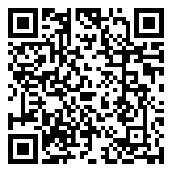 